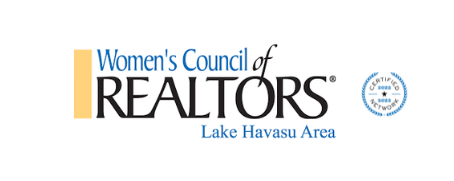 Women's Council of REALTORS® Lake Havasu Area NetworkEmpower HourDate:	January 11, 2024Place:	Shugrue’s Bridgeview Room, 1425 McCulloch Blvd, Lake Havasu City AZCall to Order:		Lisa Cordeiro, President, called to order 12:01 pmPledge of Allegiance: Shana RoachWelcome and Introductions: Lisa Cordeiro, PresidentTable Sponsor: Mason-McDuffie MortgageMembership Updates – Not done due to absence of membership director.Strategic Partners: Trisha Kem announced and thanked sponsors, spoke about renewals.Inspiration: Lenea ShaverProgram Introduction: Angie Lottridge, Event DirectorProgram: Ricky Johnson/Mason-McDuffie taught us about all of the great tips and tricks to make our businesses better. So much information!Stars of the Month: Kate Olsen gave to Lenea Shaver.Drawings and Hospitality:  Lenea Shaver, Hospitality Manager11.	Queen of Hearts: John Watson, First American Home Warranty12.	Next Month’s Program: Valentines Pop-Up event at LHAR, February 8, 2024.13.	Adjournment at 12:54 pm by Lisa Cordeiro, President.Respectfully Submitted,Cindy PearceFirst Vice President